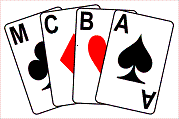 Minutes of the Executive Meetingheld on Sunday 21st November 2021 at 11:00 via Zoom Due to prior commitments of members of the Executive the chair put a guillotine of 1 hour on the meetingPresent: Irene Davies (chair), Alan Mould (secretary), Adam Wiseberg, Joy Blakey, Susan Triggs, Barbara Lewis, Alec Smalley.ApologiesRodney Lighton, Michael Byrne, Rhona Goldenfield.Minutes of the last meeting held 5th September 2021			Agreed as a true and correct record.Matters ArisingNone not covered in the Council meeting of 28th October 2021.Matter Arising from the Council Meeting of 28th October 2021Correspondence has been received and circulated to the Executive from the EBU concerning allowable formats of the Ben Franks to be a qualifier for the Corwen. Agreed: The Executive will decide on the format nearer the time.UMS fees for GP events is  an agenda item.RG has reported that to date no suitable venue has been found for the March Swiss Pairs. ST said there is a possibility of Larkhill. AW suggested Stretford. AS suggested an alternative date may be possible.Agreed: To discuss this again after the Congress. Agreed ST and AW to investigate Larkhill and Stretford.RL has reported that to date 1 pair has shown interest in playing in a F2F Year End Congress session.Agreed: Not to try and run any F2F sessions for the Year End Congress.AW reported that Larkhill voted at its AGM to join the EBU on the trial scheme. AW is contacting Bowden. AS has contacted Just Bridge (Steve Mattinson and Julia Bannister) who have no interest in joining the EBU.Executive Position on Each of the 4 Motions put to the EBU AGM by MiddlesexMotion 1: Exec voted 2-2 with 1 abstention.Motion 2: Exec voted 5-0 against.Motion 3: Exec voted 5-0 against Motion 4: Exec voted 5-0 against.This is to be regarded as advice to the shareholders, not as a mandate.Executive Position on the Large Increase in UMS for Online GP Events Proposed by the EBUAW noted that M&CBA had just cancelled its equivalent to the Ben Franks as there were only 5 pairs in it. JB spoke against the 100% UMS increase for online GP events.The Executive voted 4-0 with 1 abstention against the 100% increase in UMS for online GP events. This is again to be regarded as advice to shareholders, not a mandate.The Executive noted the motions from Yorkshire and Hertfordshire to alter the EBU proposal. The Executive determined that the shareholders could vote as they saw fit on these motions, taking into account the advice above.Executive Position on Elections to the EBU Board, L&E, and Selection CommitteeThe meeting determined to leave this to the shareholders. Any Proxies Needed and Who They Will Be?AW volunteered to be JKM’s proxy. The meeting thanked AW.Action: AM to return the proxy form to the EBU by the required deadline.Date of Next Council MeetingAction: ID and AM to determine the date.A. O. B.AW raised the position of the EBU accounts and the staffing base. Should the EBU retain the building. Would it raise much by selling the building? Determined to leave this to the shareholders.AM raised the matter of the request from Andrew Petrie to support a northern counties bi-annual online pairs of a similar format to the Corwen with pairs qualifying by county.Action: The MCBA response to be determined by email.Date and Time of next meetingNot discussedMeeting closed: 12:00